	2010                 Law School, Union UnivesityOngoing PhD studies                                                               2007                 Centre for Interdisciplinary Studies, University of Sarajevo/Bologna  MA in Democracy and Human Rights                                                               1999                 Law School, University of Belgrade  LL.M. majored in EU Law and human rights                                                               1991                "Filip Filipovic" High School in CacakDegree in mathematics and computer programmingDuring my work I conducted more than 3.000 different lectures related to torture, discrimination, international human rights system, advocacy and lobbying, investigation of human rights violation, representation of victims and rights of different minority groups.Freedom of Expression and its Relationship with the Right to Respect for Private Life and the Right to a Fair Trial – The Jurisprudence of the European Court of Human Rights (2017) Compilation of judgements relevant for the Roma community (2015)Compilation of judgements relevant for the LGBT community (2014)Guidelines for advocacy and lobbying for LGBT activists (2012)Anti-discrimination legislation in Balkan states (2005)International Criminal Court and implementation of Rome Statute in Western Balkans (2005)

LGBT rights in Serbia and Montenegro - international and domestic standards (2005)

Publication "Roma in Serbia" (2003)Publication "Albanians in Serbia" (2003)
Regional standards in the area of minority protection (2001)Legal and actual status of national, ethnic and religious minorities in FR Yugoslavia  (2001)Shadow Report on the Implementation of the Framework Convention for the Protection of National Minorities for Serbia, Montenegro and KosovoReligious minorities in FR Yugoslavia (2002)
Summary of human rights situation in Serbia in 2001 
Sector B – restoring confidence in the Presevo valley 
Education of minorities in Montenegro
Treatment of persons belonging to ethnic minorities by the police and judiciaryGeneral user computer skills such as Microsoft Office etc.PERSONAL INFORMATIONGoran Miletić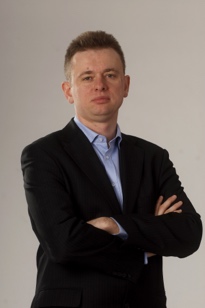  Dr. Aleksandra Kostića 15A, 11000 Belgrade, Serbia 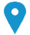 +38163250433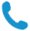  Goran.Miletic@crd.org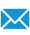 Sex Male | Date of birth 15.11.1972. | Nationality SerbianWORK EXPERIENCE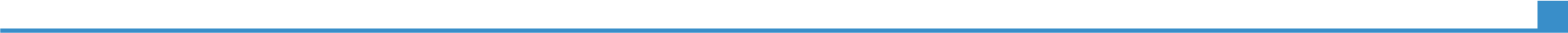 2017 – present                                                                                    Civil Rights DefendersDirector for EuropeImplementation of Strategy for Europe adopted by Civil Rights Defenders Board in December 2016Expert support to selected partners in European countriesManaging Europe office and existing field office in EuropeCreation and implementation of key capacity building, advocacy and lobbying activities2010 – 2016                                                                                        Civil Rights DefendersProgramme Director for the Western BalkansProviding financial and expert support to selected NGOs within Civil Rights Defenders programme in the Western Balkans (Serbia, Kosovo, Albania, Macedonia, Croatia, Montenegro, Bosnia and Herzegovina)Inclusive Capacity building of local partners including consultation and evaluation of free legal aid activitiesCoordination of lobbying and advocacy activities in relation to some legislation such as Law on free legal aid, Law against discrimination etcCreation, preparation and lecturing on regional seminars, workshops and trainings (e.g. Moot Court Competition, Training for Human Rights Lawyers, Rule of Law Forum, Regional Summit for Young Roma Leaders etc.)Expert support in implementation of Rule of Law and Non-discrimination programme in other countries where Civil Rights Defenders is active (e.g. Moldova)Advocacy for victims of human rights abuses together with local partners2004 - 2005                                                                                        Civil Rights DefendersProgramme OfficerGathering data and establishing cooperation with human rights and minority NGOs in Serbia, Montenegro and the Western Balkans regionProviding financial and expert support to selected NGOs within Rule of Law and Non-discrimination programmeCreation, preparation and lecturing on regional seminars, workshops and trainings (e.g. Training for Human Rights Lawyers, Seminar on ICC, Regional Workshop for Young Roma Leaders etc.)2001 - 2004                                                                Humanitarian Law Center (HLC)Regional coordinator – investigation of human rights violationsGathering data, conducting research of human rights violations (Vojvodina, Serbia, Kosovo, Montenegro)Coordinating projects in the field of human rights and providing expert and legal support to individual projectsCoordinating report  preparation Field research in multiethnic communities –- southern Serbia (Preshevo and Bujanovac), Sanjak etc. Representation of the HLC programs before international and regional organizations: Council of Europe, OSCE and UN bodiesParticipation in project analysis and design aimed at ongoing and future projects, programs and strategiesPromoting and enhancing harmonious professional relations with NGOs, international donors, government agencies and other organizations involved in specific projects Performing other duties and activities as required for efficient information gathering on human rights violations. 2000 – 2001	                                                         Humanitarian Law Center  (HLC)Lawyer and  Media AnalystFiling news items published in print media (dailies, weeklies and monthly magazines) in Serbia and MontenegroAnalysis of news items (thematic and chronological) Preparing material for  annual reportsCoordination of IWPR project realization and  preparing "Human Rights Card" within the project2017 – present                                                                                    Civil Rights DefendersDirector for EuropeImplementation of Strategy for Europe adopted by Civil Rights Defenders Board in December 2016Expert support to selected partners in European countriesManaging Europe office and existing field office in EuropeCreation and implementation of key capacity building, advocacy and lobbying activities2010 – 2016                                                                                        Civil Rights DefendersProgramme Director for the Western BalkansProviding financial and expert support to selected NGOs within Civil Rights Defenders programme in the Western Balkans (Serbia, Kosovo, Albania, Macedonia, Croatia, Montenegro, Bosnia and Herzegovina)Inclusive Capacity building of local partners including consultation and evaluation of free legal aid activitiesCoordination of lobbying and advocacy activities in relation to some legislation such as Law on free legal aid, Law against discrimination etcCreation, preparation and lecturing on regional seminars, workshops and trainings (e.g. Moot Court Competition, Training for Human Rights Lawyers, Rule of Law Forum, Regional Summit for Young Roma Leaders etc.)Expert support in implementation of Rule of Law and Non-discrimination programme in other countries where Civil Rights Defenders is active (e.g. Moldova)Advocacy for victims of human rights abuses together with local partners2004 - 2005                                                                                        Civil Rights DefendersProgramme OfficerGathering data and establishing cooperation with human rights and minority NGOs in Serbia, Montenegro and the Western Balkans regionProviding financial and expert support to selected NGOs within Rule of Law and Non-discrimination programmeCreation, preparation and lecturing on regional seminars, workshops and trainings (e.g. Training for Human Rights Lawyers, Seminar on ICC, Regional Workshop for Young Roma Leaders etc.)2001 - 2004                                                                Humanitarian Law Center (HLC)Regional coordinator – investigation of human rights violationsGathering data, conducting research of human rights violations (Vojvodina, Serbia, Kosovo, Montenegro)Coordinating projects in the field of human rights and providing expert and legal support to individual projectsCoordinating report  preparation Field research in multiethnic communities –- southern Serbia (Preshevo and Bujanovac), Sanjak etc. Representation of the HLC programs before international and regional organizations: Council of Europe, OSCE and UN bodiesParticipation in project analysis and design aimed at ongoing and future projects, programs and strategiesPromoting and enhancing harmonious professional relations with NGOs, international donors, government agencies and other organizations involved in specific projects Performing other duties and activities as required for efficient information gathering on human rights violations. 2000 – 2001	                                                         Humanitarian Law Center  (HLC)Lawyer and  Media AnalystFiling news items published in print media (dailies, weeklies and monthly magazines) in Serbia and MontenegroAnalysis of news items (thematic and chronological) Preparing material for  annual reportsCoordination of IWPR project realization and  preparing "Human Rights Card" within the project2017 – present                                                                                    Civil Rights DefendersDirector for EuropeImplementation of Strategy for Europe adopted by Civil Rights Defenders Board in December 2016Expert support to selected partners in European countriesManaging Europe office and existing field office in EuropeCreation and implementation of key capacity building, advocacy and lobbying activities2010 – 2016                                                                                        Civil Rights DefendersProgramme Director for the Western BalkansProviding financial and expert support to selected NGOs within Civil Rights Defenders programme in the Western Balkans (Serbia, Kosovo, Albania, Macedonia, Croatia, Montenegro, Bosnia and Herzegovina)Inclusive Capacity building of local partners including consultation and evaluation of free legal aid activitiesCoordination of lobbying and advocacy activities in relation to some legislation such as Law on free legal aid, Law against discrimination etcCreation, preparation and lecturing on regional seminars, workshops and trainings (e.g. Moot Court Competition, Training for Human Rights Lawyers, Rule of Law Forum, Regional Summit for Young Roma Leaders etc.)Expert support in implementation of Rule of Law and Non-discrimination programme in other countries where Civil Rights Defenders is active (e.g. Moldova)Advocacy for victims of human rights abuses together with local partners2004 - 2005                                                                                        Civil Rights DefendersProgramme OfficerGathering data and establishing cooperation with human rights and minority NGOs in Serbia, Montenegro and the Western Balkans regionProviding financial and expert support to selected NGOs within Rule of Law and Non-discrimination programmeCreation, preparation and lecturing on regional seminars, workshops and trainings (e.g. Training for Human Rights Lawyers, Seminar on ICC, Regional Workshop for Young Roma Leaders etc.)2001 - 2004                                                                Humanitarian Law Center (HLC)Regional coordinator – investigation of human rights violationsGathering data, conducting research of human rights violations (Vojvodina, Serbia, Kosovo, Montenegro)Coordinating projects in the field of human rights and providing expert and legal support to individual projectsCoordinating report  preparation Field research in multiethnic communities –- southern Serbia (Preshevo and Bujanovac), Sanjak etc. Representation of the HLC programs before international and regional organizations: Council of Europe, OSCE and UN bodiesParticipation in project analysis and design aimed at ongoing and future projects, programs and strategiesPromoting and enhancing harmonious professional relations with NGOs, international donors, government agencies and other organizations involved in specific projects Performing other duties and activities as required for efficient information gathering on human rights violations. 2000 – 2001	                                                         Humanitarian Law Center  (HLC)Lawyer and  Media AnalystFiling news items published in print media (dailies, weeklies and monthly magazines) in Serbia and MontenegroAnalysis of news items (thematic and chronological) Preparing material for  annual reportsCoordination of IWPR project realization and  preparing "Human Rights Card" within the projectEDUCATION AND PUBLICATIONSPERSONAL SKILLSMother tongue(s)SerbianSerbianSerbianSerbianSerbianOther language(s)UNDERSTANDING UNDERSTANDING SPEAKING SPEAKING WRITING Other language(s)Listening Reading Spoken interaction Spoken production EnglishC2C2C2C2C2Communication skillsExcellent interpersonal and networking communication skills
Focus on key priorities by setting milestones to ensure things happen as planned
Strong responsibility and commitmentComputer skillsDriving licenceB